一般競争入札の公告下記のとおり一般競争入札に付します。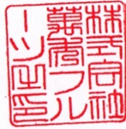 平成26年1月10日株式会社萬秀フルーツ代表取締役　大崎秀樹　 印記１　一般競争入札に付する事項（１）　工　　事　　名　　農畜産物加工施設工事（２）　工　事　場　所　　愛知県知多郡美浜町上野間越智83番地（３）　工 事 の 概 要　　工事概要：農畜産物加工施設改築工事工事規模：木造平屋建て１棟延べ面積24.43㎡（４）　工　　　　　期　　契約日の翌日～平成26年3月31日（５）　予定価格公表しない（６）　入札方法入札金額を記載した書類（以下「入札書」という。）をもって申し込むこと。落札の決定に当たっては、入札書に記載された金額に当該金額の５パーセントに相当する額を加算した金額（当該金額に１円未満の端数があるときは、その端数金額を切り捨てるものとする。）をもって落札価格とするので、入札者は消費税及び地方消費税に係る課税業者であるか免税業者であるかを問わず、見積もった契約金額の105分の100に相当する金額を入札書に記載すること。２　 入札参加者の資格（１）　当該契約を締結する能力を有しない者でないこと。　（２）　破産者で復権を認められていない者でないこと。（３）　閲覧期間内に設計図書を閲覧できる者であり、閲覧時に入札参加資格書を交付された者。３　 入札資料の閲覧（１）　当工事に係る設計図書（図面）を下記の施設にて閲覧できる（土日祝祭日を除く）ので、入札参加申し込みの際には参考とすること。なお、閲覧のみとし、資料の複写は認めない。場　　所　愛知県知多郡美浜町奥田石坂平井１３０－３　　　　　株式会社萬秀フルーツ　農園事務所（TEL）0569-87-5088閲覧期間　平成26年1月10日～平成26年1月15日　４　入札参加方法　（１）　入札の方法は、上記１－（６）の入札書によるものと定める。　（２）　入札の際は、当工事における見積書を提出すること。　（３）　受付期間　平成26年1月16 日　～　平成26年1月17 日17時00分　まで（必着）　５　開札日時等　（１）開札日時　平成26年1月17日　１８時３０分より　（２）開札場所　株式会社萬秀フルーツ 農園事務所　６　問い合わせ先　　　〒470-3231　愛知県知多郡美浜町上野間越智83番地　　　　株式会社萬秀フルーツ　大崎秀樹宛て　　　　質問受付時間　9時00分～17時30分まで　TEL：0569-87-5088